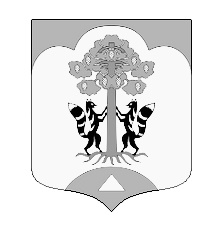 СОВЕТ ДЕПУТАТОВ
МУНИЦИПАЛЬНОГО ОБРАЗОВАНИЯ
СОСНОВСКОЕ СЕЛЬСКОЕ ПОСЕЛЕНИЕ МУНИЦИПАЛЬНОГО ОБРАЗОВАНИЯ
ПРИОЗЕРСКИЙ МУНИЦИПАЛЬНЫЙ РАЙОН
ЛЕНИНГРАДСКОЙ ОБЛАСТИМесто проведения:Л.О. Приозерский район,                                                                          30 апреля 2021 г., 17.00п. Сосново, ул. Мичуринская, д. 2     	ПОВЕСТКА ВНЕОЧЕРЕДНОГО ЗАСЕДАНИЯРассмотрение РСД «Об утверждении отчета об исполнении бюджета муниципального образовании Сосновское сельское поселение муниципального образования Приозерский муниципальный район Ленинградской области за 2020 год»;Разное.